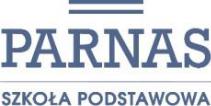 REGULAMIN REKRUTACJI DO SZKOŁY PODSTAWOWEJ „PARNAS” 
NA ROK SZKOLNY 2024/2025Za przeprowadzenie procesu rekrutacji odpowiada Dyrektor szkoły.Zapisy do Szkoły dokonywane są osobiście w sekretariacie szkoły w godzinach jego pracy. Ilekroć w niniejszym regulaminie mowa jest o rodzicach kandydata, należy przez to także rozumieć jego opiekunów prawnych.O przyjęcie do klasy pierwszej może się ubiegać kandydat, który:w 2024 roku kończy 6 lat, jeśli spełnił jeden ze wskazanych poniżej warunków:odbył roczne przygotowanie z wychowania przedszkolnego w roku szkolnym poprzedzającym rok szkolny, w którym ma rozpocząć naukę w szkole podstawowejlubposiada opinię o możliwości rozpoczęcia nauki w szkole podstawowej, wydaną przez uprawnioną poradnię psychologiczno-pedagogiczną.w 2024 roku kończy 7 lat i jest objęty obowiązkiem szkolnym.W przypadku zapisów do klas II-VIII będą brani pod uwagę kandydaci, którzy w roku szkolnym 2023/2024 r. kończą klasę programowo niższą.Kandydaci ubiegający się o przyjęcie do szkoły są zapisywani wg kolejności zgłoszeń na listę rekrutacyjną na podstawie, której biorą udział 
w postępowaniu rekrutacyjnym.Wpis na listę rekrutacyjną nie oznacza jeszcze przyjęcia kandydata do szkoły.O wyborze kandydatów w zakresie przyjęcia do szkoły decydują:wymagania dotyczące wszystkich kandydatów - zapisy do klasy I-VIII: -kolejność zgłoszeń,złożenie kompletu wymaganych dokumentów rekrutacyjnych;dodatkowo, w przypadku zapisów do klasy pierwszej na etapie rekrutacji brane są pod uwagę wyniki rozmów kwalifikacyjnych przeprowadzanych z rodzicami oraz z kandydatem. Podczas rozmowy 
z kandydatem ocenie podlegać będzie stopień opanowania przez kandydata następujących umiejętności:sprawność ręki,koordynacja wzrokowo - ruchowa potrzebna do rysowania i pisania,umiejętność przeliczania,rozpoznawanie figur,spostrzegawczość i budowanie krótkich wypowiedzi na podstawie obrazków gotowość do nauki czytania i pisania;W przypadku zapisów do klas II-VIII brane są pod uwagę następujące kryteria:wyniki nauczania uzyskane w klasie programowo niższej - w pierwszej kolejności będą przyjmowani kandydaci, którzy osiągnęli w klasie programowo niższej średnią ocen min. 4,5 oraz ocenę z zachowania min. bardzo dobrą,w przypadku, gdy klasą programowo niższą była klasa objęta nauczaniem wczesnoszkolnym, brana będzie pod uwagę roczna ocena opisowa z obowiązkowych zajęć edukacyjnych oraz ocena zachowania,c)	wynik rozmowy kwalifikacyjnej przeprowadzonej z rodzicami 
i z kandydatem w terminie ustalonym przez Dyrektora Szkoły.Na podstawie analizy dokumentów rekrutacyjnych Dyrektor Szkoły może podjąć decyzję o odstąpieniu od przeprowadzenia rozmowy kwalifikacyjnej.Pierwszeństwo w przyjęciu do Szkoły mają kandydaci, których rodzeństwo uczęszcza do Szkoły Podstawowej „Parnas”.Rodzic jest zobowiązany uregulować opłatę wpisową na wskazany rachunek bankowy szkoły w terminie 7 dni od daty otrzymania pozytywnej decyzji 
w zakresie możliwości przyjęcia kandydata do szkoły. Opłata podlega zwrotowi, jeśli z przyczyn leżących po stronie szkoły, dana klasa nie zostanie utworzona.Warunkiem niezbędnym do podjęcia procesu kształcenia w szkole jest zawarcie umowy o naukę w szkole podstawowej.Ostatecznym organem rozstrzygającym w kwestii decyzji o przyjęciu lub nieprzyjęciu kandydata do szkoły jest Dyrektor szkoły.W sprawach sporych organem rozstrzygającym jest organ prowadzący szkołę.Liczba miejsc w każdej klasie jest ograniczona.W przypadku wolnych miejsc dopuszcza się możliwość naboru uzupełniającego.Szczegółowy harmonogram rekrutacji oraz wykaz wymaganych dokumentów stanowi załącznik nr 1 do regulaminu.Wysokość oraz zasady dokonywania opłat za naukę określa umowa o naukę 
w szkole podstawowej.Wysokość opłat w Szkole Podstawowej ,,Parnas’’ dla osób zrekrutowanych na rok szkolny 2024/2025 wynosi (dotyczy zapisów do wszystkich klas):opłata wpisowa – 1 150 zł,czesne roczne - 14 500 zł,w przypadku kandydatów objętych orzeczeniem wydanym przez właściwą poradnię psychologiczno – pedagogiczną o nauczaniu indywidualnym lub kandydatów posiadających opinię o potrzebie objęcia ucznia zindywidualizowaną ścieżką kształcenia, obowiązuje czesne ujęte w odrębnym zarządzeniu Dyrektora Generalnego TEB Edukacja dostępnym na stronie internetowej szkoły oraz w sekretariacie szkoły.Wszelkich informacji związanych z rekrutacją udziela sekretariat Szkoły Podstawowej „PARNAS” przy ul. Zielińskiego 38, 53-534 Wrocław, tel. (71) 361 46 63, 
e-mail: parnas@teb-edukacja.plZałącznik nr 1 do Regulaminu rekrutacji do Szkoły Podstawowej „PARNAS” na rok szkolny 2024/2025HARMONOGRAM REKRUTACJI DO SZKOŁY PODSTAWOWEJ „PARNAS”NA ROK SZKOLNY 2024/2025ORAZ WYKAZ WYMAGANYCH DOKUMENTÓWXI 2023 – IV 2024Złożenie podania o przyjęcie do szkoły (druk szkolny 
do pobrania: http://www.parnas.teb.pl/dlakandydata/rekrutacja/)Rozmowa kwalifikacyjna z kandydatem i jego rodzicami. Potwierdzenie dokonania płatności opłaty wpisowej 
po dokonaniu pozytywnej weryfikacji kandydata.21 VI – 30 VI 2024Potwierdzenie woli zapisu do szkoły poprzez złożenienastępujących dokumentów:Oryginał świadectwa ukończenia klasy programowo niższej szkoły podstawowej (zapisy do klas II-VIII)Oryginał dokumentu potwierdzającego odbycie rocznego przygotowania przedszkolnego (zapisy do klasy I)Oryginał opinii/orzeczenia właściwej poradni psychologiczno-pedagogicznej (w przypadku posiadania)Fotografia w formacie legitymacyjnym – 1 szt.Podpisanie umowy o naukę w szkole podstawowejdo 31 VIII 2024Rekrutacja uzupełniająca w przypadku dysponowaniawolnymi miejscami